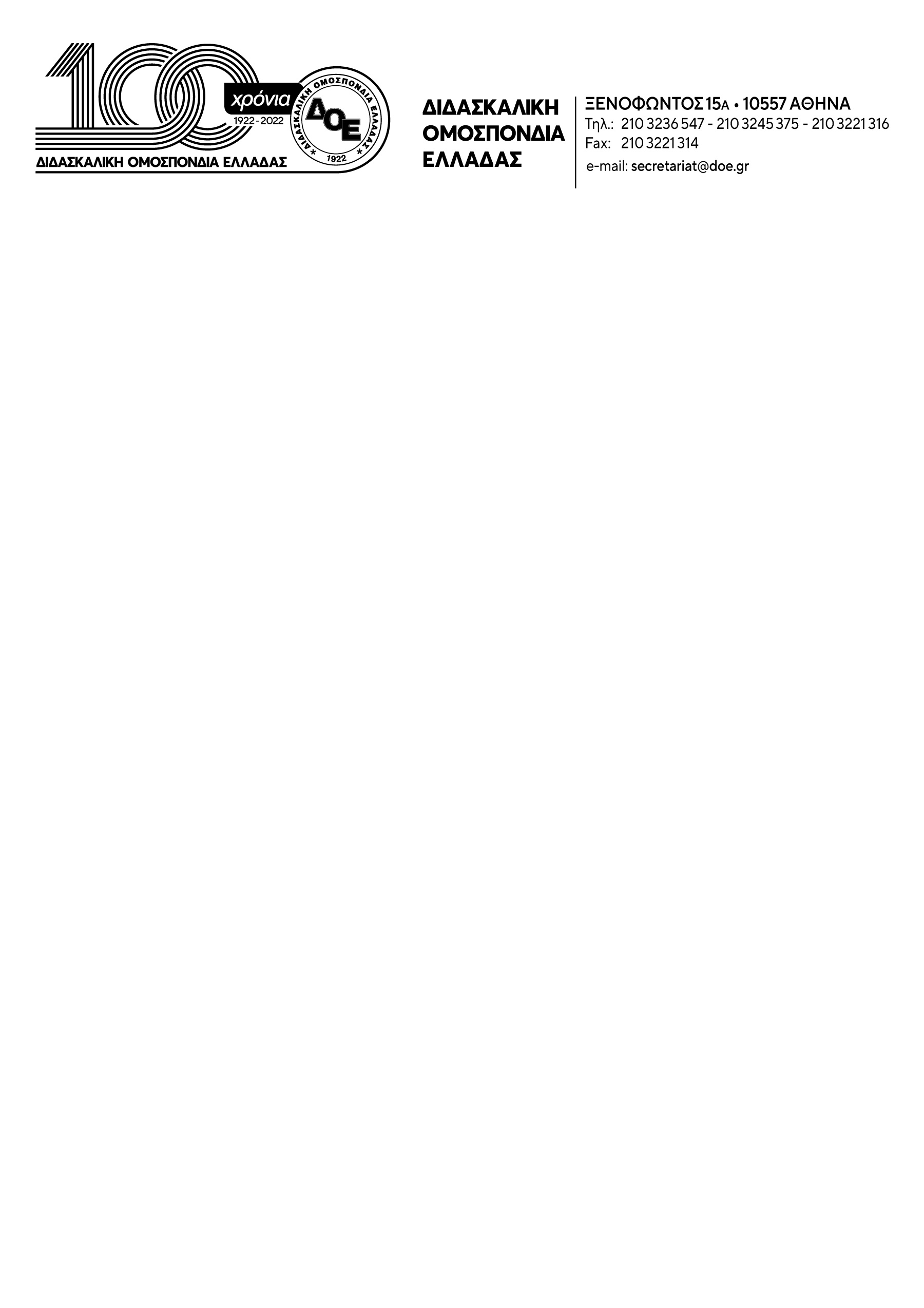 Θέμα: Προκλητική απέναντι στο Δημόσιο Σχολείο η ενέργεια της Διεύθυνσης Δ.Ε. Πειραιά να πραγματοποιήσει διημερίδα διαφήμισης των ιδιωτικών σχολείων την Παρασκευή και το Σάββατο 17-18/3 	Το Δ.Σ. της Δ.Ο.Ε. καταδικάζει την προκλητική ενέργεια της Διεύθυνσης Δ.Ε. Πειραιά να πραγματοποιήσει  διημερίδα διαφήμισης για την ιδιωτική εκπαίδευση, την Παρασκευή και το Σάββατο 17-18/3, με θέμα: «Η προσφορά των Ιδιωτικών Σχολείων στην Εκπαίδευση-Παρόν και Μέλλον». Η εκδήλωση διοργανώνεται σε συνεργασία με τα Ιδιωτικά Σχολεία του Πειραιά με προφανή στόχο την προσέλκυση νέων «πελατών με τις ευλογίες της Διεύθυνσης Εκπαίδευσης και φυσικά της πολιτικής ηγεσίας του Υ.ΠΑΙ.Θ. και της κυβέρνησης. Πραγματοποιείται την ίδια περίοδο που τα δημόσια σχολεία ευθύνης της ΔΙ.Δ.Ε. Πειραιά αντιμετωπίζουν, σύμφωνα με την Ο.Λ.Μ.Ε., τεράστια προβλήματα (κενά, υποχρηματοδότηση, έλλειψη Τμημάτων Ένταξης κλπ.), εξ αιτίας της πολιτικής της κυβέρνησης για τη δημόσια εκπαίδευση. Στον αντίποδα  επιχειρείται μια χυδαία εκστρατεία διαφήμισης και ενίσχυσης των ιδιωτικών συμφερόντων στον χώρο της εκπαίδευσης όπου γιγαντώνεται  η εργοδοτική παρανομία με το 30% και πλέον των εκπαιδευτικών να έχουν αποχωρήσει από τα ιδιωτικά σχολεία από τον Ιούλιο του 2020 κι έπειτα, λόγω της δραματικής επιδείνωσης των εργασιακών συνθηκών (πηγή ΟΙΕΛΕ). Διόλου τυχαίο δεν μπορεί να είναι το γεγονός ότι επιλέγεται ως χρονική περίοδος πραγματοποίησης της εκδήλωσης η εποχή των εγγραφών για τη νέα σχολική χρονιά κάτι που ανοίγει σειρά ηθικών αλλά και νομικού χαρακτήρα ζητημάτων. Τονίζουμε, ότι σύμφωνα με το υφιστάμενο νομικό πλαίσιο, ο εκάστοτε Διευθυντής Εκπαίδευσης έχει και τον ρόλο του διοικητικού–πειθαρχικού προϊστάμενου τόσο των δημόσιων όσο και των ιδιωτικών σχολείων/εκπαιδευτικών και είναι υποχρεωμένος, από το Σύνταγμα και τους νόμους, να υπερασπίζεται τη Δημόσια εκπαίδευση.Είναι τεράστια η πολιτική ευθύνη της ηγεσίας του Υ.ΠΑΙ.Θ. για την πραγματοποίηση αυτής της εκδήλωσης η οποία αποτελεί προσβολή για τους δημόσιους λειτουργούς της εκπαίδευσης, τους εκπαιδευτικούς που δίνουμε κάθε μέρα την ψυχή μας για την στήριξη του Δημόσιου Σχολείου και παλεύουμε για την ολόπλευρη μόρφωση των μαθητών/τριών μας. Οφείλει, εάν δεν την υποθάλπει και κατευθύνει, να την ακυρώσει, αντιμετωπίζοντας, παράλληλα, όλα τα σοβαρά προβλήματα των δημόσιων σχολείων της ΔΙ.Δ.Ε. Πειραιά αλλά και όλης της Ελλάδας. Εάν δεν το πράξει αποδεικνύει περίτρανα ότι αποτελεί επιλογή της η, σε βάρος της δημόσιας εκπαίδευσης, προβολή και προστασία των ιδιωτικών σχολείων, κολλεγίων και πανεπιστημίων και φυσικά των, περί αυτών, οικονομικών συμφερόντων. Καλούμε όλους τους εκπαιδευτικούς να πάρουν μέρος στην κινητοποίηση την Παρασκευή 17/3 14:30 έξω από το Δημοτικό Θέατρο Πειραιά, ώστε να καταδικαστεί η πρωτοφανής αυτή πρόκληση εις βάρος της δημόσιας εκπαίδευσης και των εκπαιδευτικών.Η εκπαίδευση είναι κοινωνικό αγαθό – Δεν πωλείται!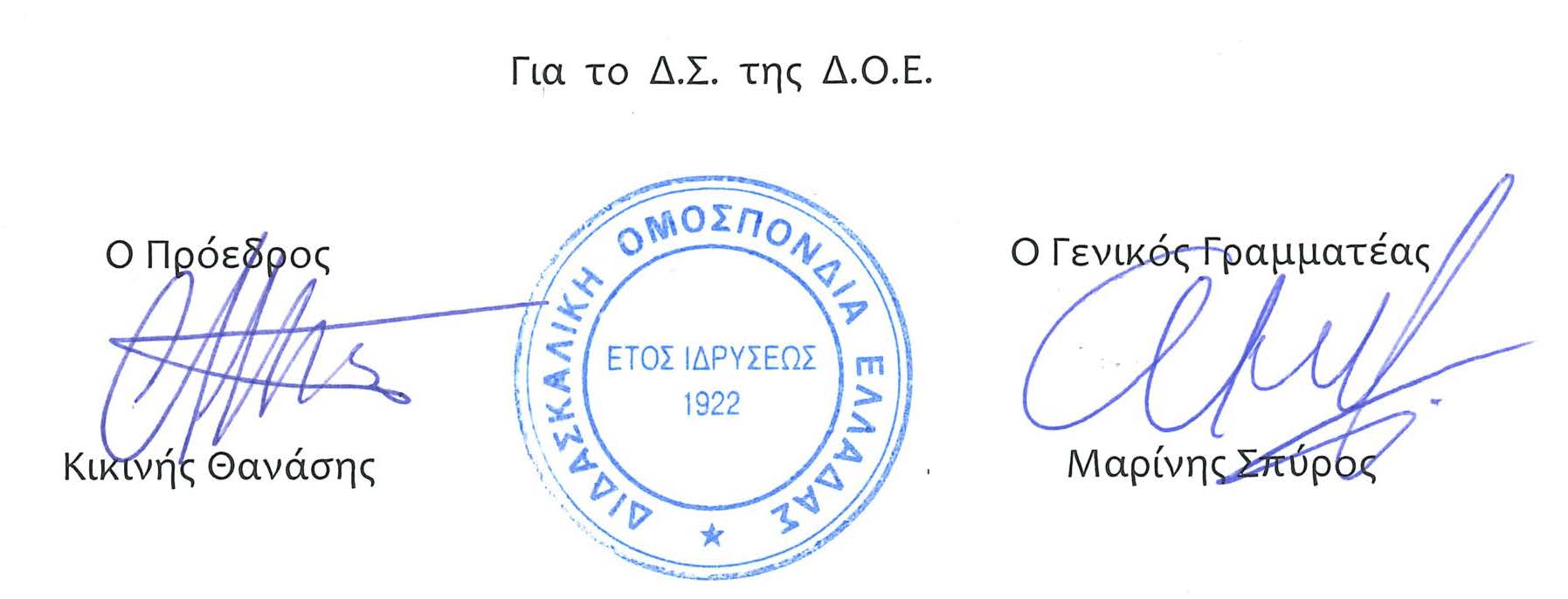 Αρ. Πρωτ. 399Αθήνα  17/3/2023 ΠροςΤους Συλλόγους Εκπαιδευτικών Π.Ε.